Комплектация базовая: электропитание для SERVO-DRIVE Комплектация:SERVO-DRIVE для AVENTOS HK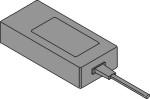 Блок питания 72Вт, 24В, с распределительным кабелем 2 мАртикул Blum Z10NE020F1Код 9481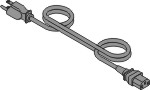 Сетевой кабель с вилкой, 2мАртикул Blum Z10M200E1Код 9486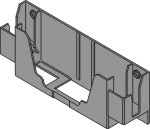 Держатель блока питания, крепление к стене/крышкеАртикул Blum Z10NG1201Код 9482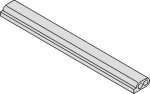 Электрический кабель, 6 метровАртикул Blum Z10K600AXКод 9489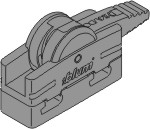 Соединительный узел кабеляАртикул Blum Z10V1000.01XКод 9487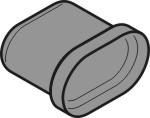 Защита концов кабеляАртикул Blum Z10K0008XКод 9493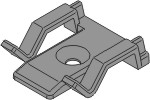 Держатель кабеля самоклеящийсяАртикул Blum Z10K0009X Код 9491 под заказ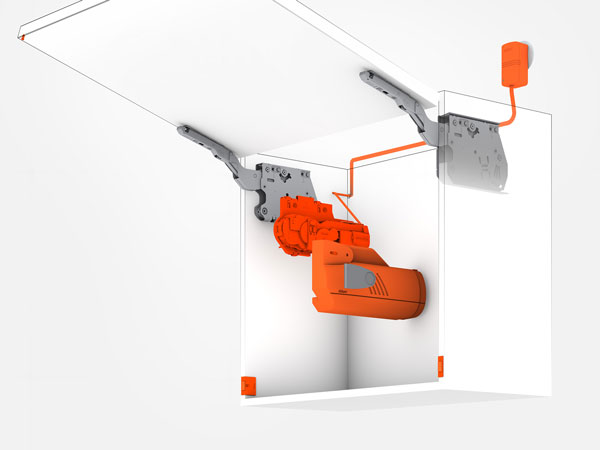 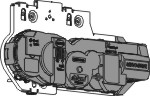 Привод c держателем , только левый, AVENTOS HKАртикул Blum  21KA0011Код 9046Под заказ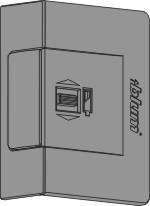 Радиокнопка с батарейкой, симметричная, к HF/HS/HL/HKАртикул Blum 21P50202Код 9043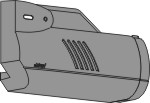 Заглушка HK SERVO-DRIVE  леваяАртикул Blum 21K8001*L1Код 9084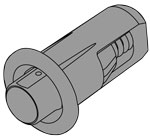 Дистанционный амортизатор, диаметр 5 ммАртикул Blum 993.05304Код 9492